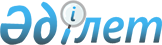 О внесении изменений в решение районного маслихата от 22 декабря 2017 года № 128 "Об утверждении бюджета Кобдинского сельского округа на 2018-2020 годы"
					
			С истёкшим сроком
			
			
		
					Решение Кобдинского районного маслихата Актюбинской области от 14 сентября 2018 года № 179. Зарегистрировано Управлением юстиции Кобдинского района Департамента юстиции Актюбинской области 26 сентября 2018 года № 3-7-179. Прекращено действие в связи с истечением срока
      В соответствии со статьей 109-1 Бюджетного кодекса Республики Казахстан от 4 декабря 2008 года, статьей 6 Закона Республики Казахстан от 23 января 2001 года "О местном государственном управлении и самоуправлении в Республике Казахстан", Кобдинский районный маслихат РЕШИЛ:
      1. Внести в решение Кобдинского районного маслихата от 22 декабря 2017 года № 128 "Об утверждении бюджета Кобдинского сельского округа на 2018-2020 годы" (зарегистрированное в реестре государственной регистрации нормативных правовых актов № 5805, опубликованное 12 января 2018 года в газете "Қобда") следующие изменения:
      в пункте 1:
      в подпункте 1):
      доходы – цифры "126 112,8" заменить цифрами "132 757,8";
      в том числе по:
      поступлениям трансфертов – цифры "108 734,0" заменить цифрами "115 379,0".
      в подпункте 2):
      затраты – цифры "126 112,8" заменить цифрами "132 757,8".
      2. Приложение 1 к указанному решению изложить в редакции согласно приложению к настоящему решению.
      3. Государственному учреждению "Аппарат Кобдинского районного маслихата" в установленном законодательном порядке обеспечить:
      1) государственную регистрацию настоящего решения в Управлении юстиции Кобдинского района;
      2) направление настоящего решения на официальное опубликование в периодических печатных изданиях и Эталонном контрольном банке нормативно правовых актов Республики Казахстан.
      4. Настоящее решение вводится в действие с 1 января 2018 года. Бюджет Кобдинского сельского округа на 2018 год.
					© 2012. РГП на ПХВ «Институт законодательства и правовой информации Республики Казахстан» Министерства юстиции Республики Казахстан
				
      Председатель сессии 
районного маслихата 

Ж. Атамуратова

      Секретарь районного маслихата 

Ж. Ергалиев
Приложение к решению Кобдинского районного маслихата от 14 сентября 2018 года № 179Приложение 1 к решению Кобдинского районного маслихата от 22 декабря 2017 года № 128
Категория
Категория
Категория
Категория
Сумма, тысяч тенге
Класс
Класс
Класс
Сумма, тысяч тенге
Подкласс
Подкласс
Сумма, тысяч тенге
Наименование
Сумма, тысяч тенге
І. Доходы
132757,8
1
Налоговые поступления
15000,0
01
Подоходный налог
10000,0
2
Индивидуальный подоходный налог
10000,0
04
Hалоги на собственность
5000,0
1
Hалоги на имущество
132,0
3
Земельный налог
579,0
4
Hалог на транспортные средства
4289,0
2
Неналоговые поступления
2378,8
06
Прочие неналоговые поступления
2378,8
1
Прочие неналоговые поступления
2378,8
4
Поступления трансфертов
115379,0
02
Трансферты из вышестоящих органов государственного управления
115379,0
3
Трансферты из районного (города областного значения) бюджета
115379,0
Функциональная группа
Функциональная группа
Функциональная группа
Функциональная группа
Функциональная группа
Сумма (тысяч тенге)
Функциональная подгруппа
Функциональная подгруппа
Функциональная подгруппа
Функциональная подгруппа
Сумма (тысяч тенге)
Администратор бюджетных программ
Администратор бюджетных программ
Администратор бюджетных программ
Сумма (тысяч тенге)
Программа
Программа
Сумма (тысяч тенге)
Наименование
Сумма (тысяч тенге)
1
2
3
4
5
6
II. Затраты
132757,8
01
Государственные услуги общего характера
24219,0
1
Представительные, исполнительные и другие органы, выполняющие общие функции государственного управления
24219,0
124
Аппарат акима города районного значения, села, поселка, сельского округа
24219,0
001
Услуги по обеспечению деятельности акима города районного значения, села, поселка, сельского округа
22782,6
022
Капитальные расходы государственного органа
1436,4
04
Образование
88744,0
1
Дошкольное воспитание и обучение
88744,0
124
Аппарат акима города районного значения, села, поселка, сельского округа
88744,0
004
Дошкольное воспитание и обучение и организация медицинского обслуживания в организациях дошкольного воспитания и обучения
88744,0
07
Жилищно-коммунальное хозяйство
16495,2
1
Жилищное хозяйство
322,0
124
Аппарат акима города районного значения, села, поселка, сельского округа
322,0
007
Организация сохранения государственного жилищного фонда города районного значения, села, поселка, сельского округа
322,0
3
Благоустройство населенных пунктов
16173,2
124
Аппарат акима города районного значения, села, поселка, сельского округа
16173,2
008
Освещение улиц в населенных пунктах
7659,4
011
Благоустройство и озеленение населенных пунктов
8513,8
12
Транспорт и коммуникации
3299,6
1
Автомобильный транспорт
3299,6
124
Аппарат акима города районного значения, села, поселка, сельского округа
3299,6
013
Обеспечение функционирования автомобильных дорог в городах районного значения, поселках, селах, сельских округах
3299,6
III. Чистое бюджетное кредитование
0
Бюджетные кредиты
0
IV. Сальдо по операциям с финансовыми активами
0
Приобретение финансовых активов
0
V. Дефицит бюджета
0
VI. Финансирование дефицита бюджета
0